Klasa 8b Biologia, nauczyciel: Dorota Zacharek Temat: Drapieżnictwo o roślinożerność.Zakres Treście-cele:drapieżnictwo i znaczenie drapieżników w środowiskusposoby polowania drapieżnikówsposoby unikania ataku drapieżnikówdrapieżne roślinyroślinożerność i znaczenie roślinożerców w środowiskusposoby ochrony roślin przed roślinożercamiprzystosowania organizmów do roślinożernościwykorzystanie roślinożerności przez roślinyMateriały do wykorzystania przez ucznia:-podręcznik ucznia-przydatne linki:https://epodreczniki.pl/a/zjadajacy-i-zjadani/D17dzZ3q5https://prezi.com/c_jrzip-5y08/roslinozernosc-i-drapieznictwo-prezentacja/Rozwiązaną krzyżówkę należy wysłać mi do dnia  06 kwietnia 2020r. na mój adres e-mail: dorotazacharek.sukces@wp.pl1. Określ, które z przystosowań ułatwiają unikanie drapieżnika, a które – polowanie na ofiary. 
Wstaw znak X w odpowiednich komórkach tabeli.						 2. Oceń prawdziwość poniższych stwierdzeń dotyczących zależności między roślinożercą a rośliną. Zaznacz literę P, jeśli informacja jest prawdziwa, albo literę F – jeśli jest fałszywa. 		3. Na rysunkach przedstawiono zależność między populacjami drapieżników i ofiar 
na pewnym obszarze.										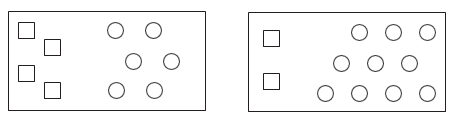 Dokończ zdanie. Wybierz odpowiedź A lub B oraz jej uzasadnienie 1 albo 2. 		Kwadraty przedstawiają populację4. Dokończ zdanie. Zaznacz odpowiedź spośród podanych.					 Drapieżnictwo to zależność antagonistyczna, któraA. ustala hierarchię wśród osobników zjadających.B. zmniejsza konkurencję między zjadanymi.C. powoduje straty wśród zjadających i zjadanych.D. zmniejsza konkurencję między zjadającymi.L.p.PrzystosowanieUnikanie drapieżnikaPolowanie 
na ofiary1.Liczne gruczoły w skórze zawierające toksyczne substancje.2.Dobrze rozwinięte kły i ostre pazury.3.Łuski przekształcone w kolce.1.Roślinożerca, zjadając jeden gatunek roślin, może przynosić korzyści innym gatunkom roślinPF2.Roślinożercy zawsze przyczyniają się do śmierci rośliny.PF3.Zależność między roślinożercą a rośliną może mieć charakter nieantagonistyczny.PFA.drapieżników,ponieważ1.spadek populacji drapieżników powoduje wzrost populacji ofiar..B.ofiar,ponieważ2.wzrost populacji drapieżników powoduje wzrost populacji ofiar.